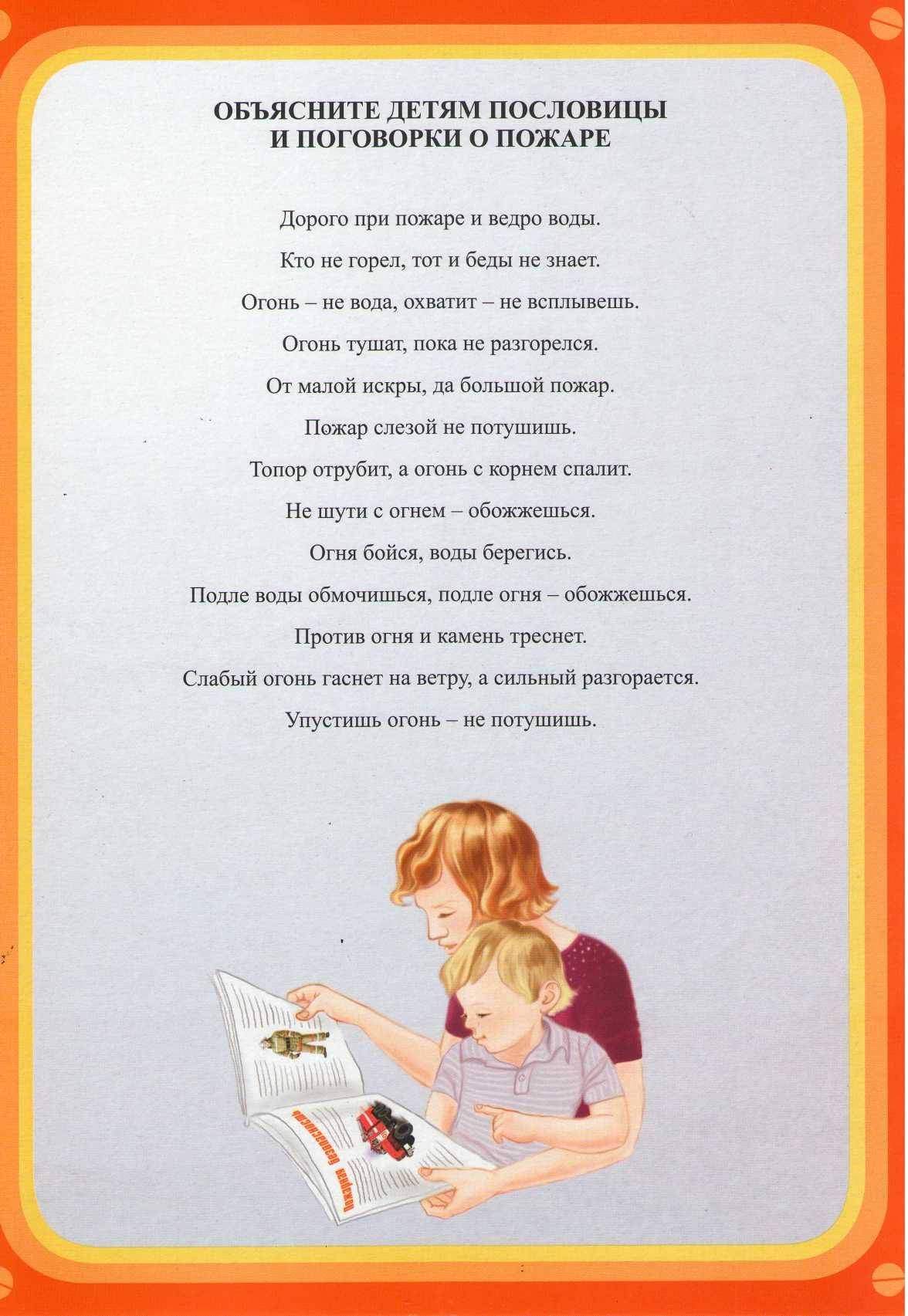 Д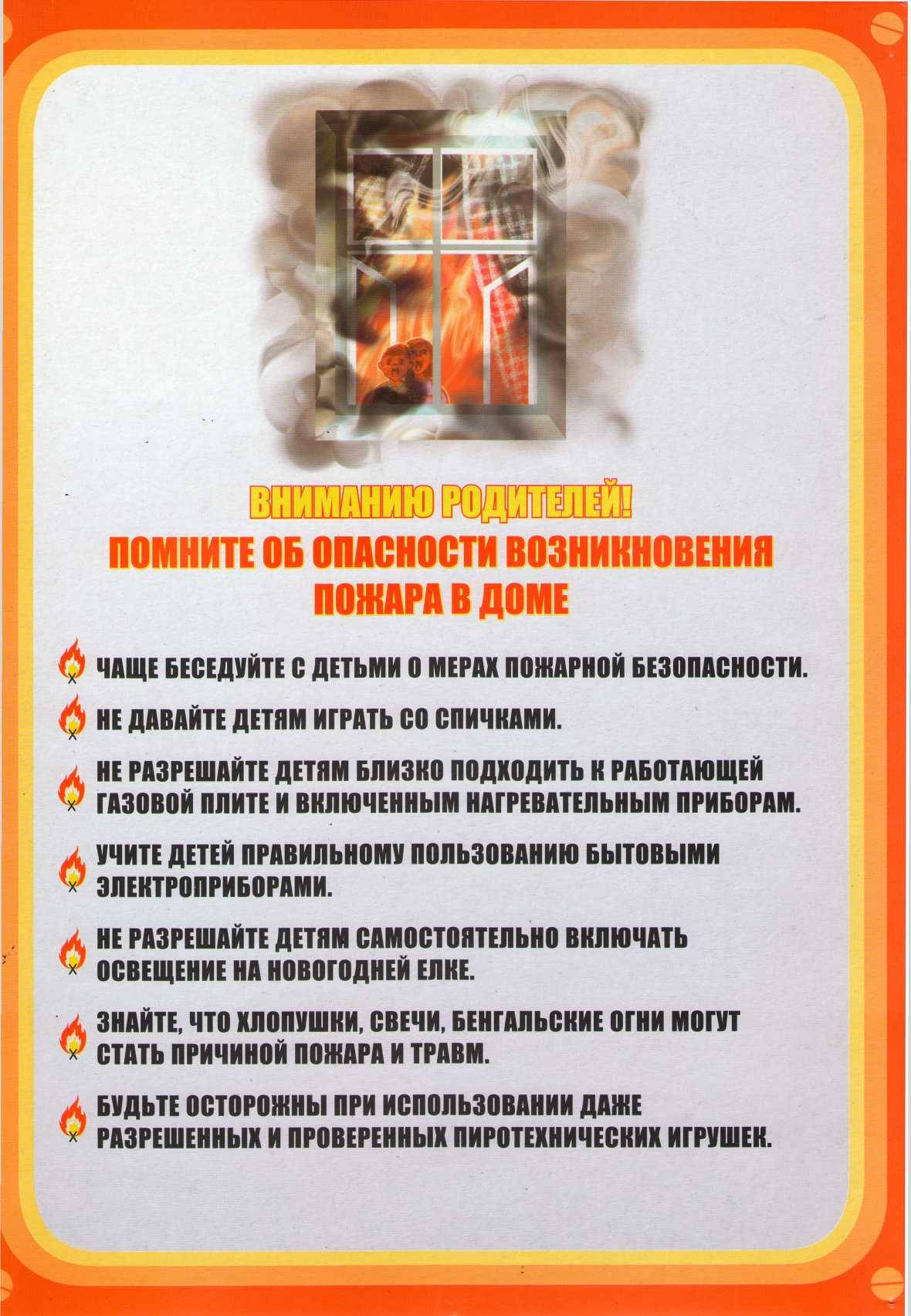 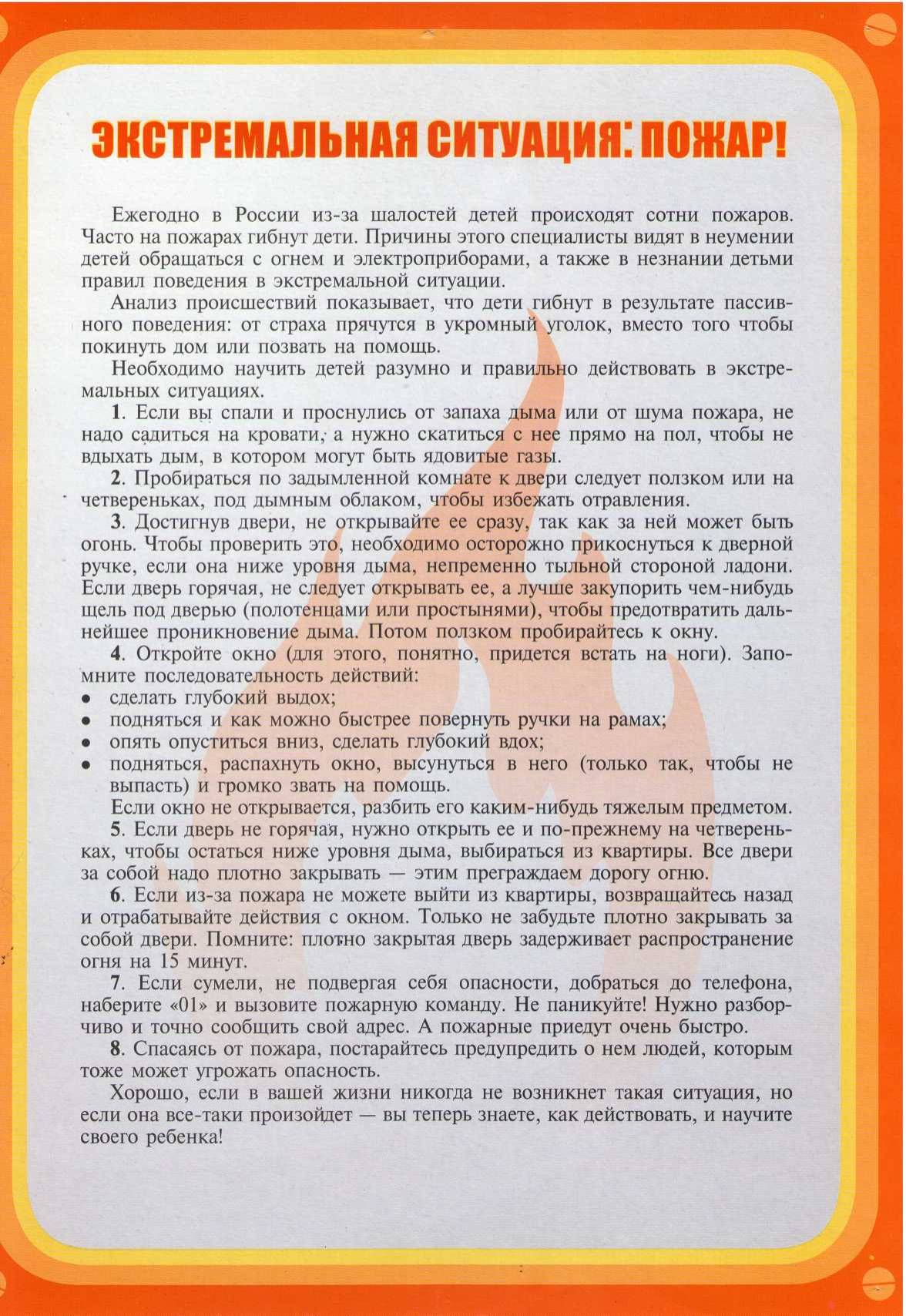 